REFORMULATED Bergamot & PatchouliNOTES:  Maximum Fragrance Load is 10% Delete ‘Candle’ or ‘Melt’ as appropriateThis CLP template is for the REFORMULATED Bergamot & PatchouliBergamot & Patchouli Candle / Melt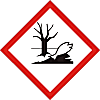 Toxic to aquatic life with long lasting effects.Avoid release to the environment.  Collect spillage.  Dispose of contents/container to approved disposal site in accordance with local regulations.Contains: Limonene, Linalool, Linalyl acetate, delta-Damascone. May produce an allergic reactionCompany Name, Company Address, Company Telephone Number